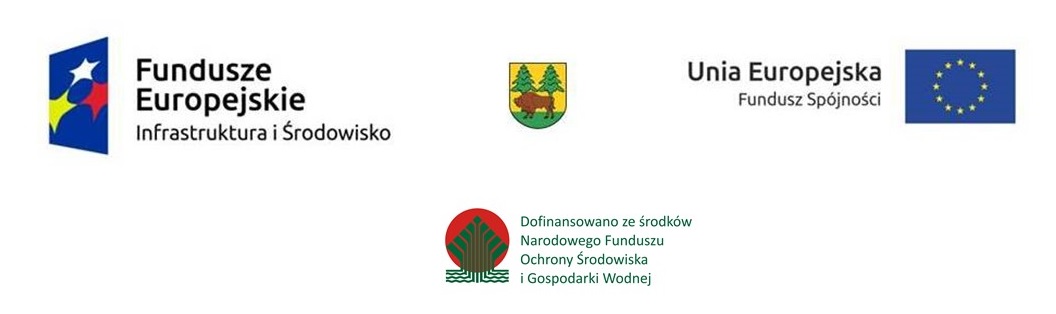                                                                Załącznik nr 4  do Zapytania ofertowego nr 6/2017       Oświadczenie dotyczące braku powiązań osobowych lub kapitałowych z beneficjentem projektu Niniejszym oświadczam, iż jako Oferent nie jestem powiązany/-a kapitałowo lub osobowo z Zamawiającym, Przez powiązania kapitałowe lub osobowe rozumie się wzajemne powiązania między Zamawiającym lub osobami upoważnionymi do zaciągania zobowiązań w imieniu Zamawiającego lub osobami wykonującymi w imieniu Zamawiającego czynności związane z przygotowaniem i przeprowadzeniem procedury wyboru wykonawcy a wykonawcą, polegające w szczególności na:uczestniczeniu w spółce jako wspólnik spółki cywilnej lub spółki osobowej,posiadaniu co najmniej 10 % udziałów lub akcji,pełnieniu funkcji członka organu nadzorczego lub zarządzającego, prokurenta, pełnomocnika,pozostawaniu w związku małżeńskim, w stosunku pokrewieństwa lub powinowactwa w linii prostej, pokrewieństwa drugiego stopnia lub powinowactwa drugiego stopnia w linii bocznej lub w stosunku przysposobienia, opieki lub kurateli................................., dnia ........................                    ..............................................................Podpis (imię i nazwisko)